Bilaga UnderskriftInformation om behandling av personuppgifterSala kommun behandlar dina personuppgifter i enlighet med Dataskyddsförordningen (GDPR). Information om hur Sala kommun behandlar personuppgifter hittas på www.sala.se/integritetspolicy. Uppgifterna som lämna på denna blankett kommer att registreras i bygg och miljö Sala-Heby:s dataregister. Dessa uppgifter är nödvändiga för vår administration av inkomna ärenden. Ytterligare information om hur uppgifterna hanteras, lämnas efter skriftlig begäran till bygg och miljö Sala-Heby.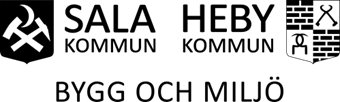 Anmälan om försäljning av tobaksfria nikotinprodukterAnmälan om försäljning av tobaksfria nikotinprodukterAnmälan om försäljning av tobaksfria nikotinprodukterAnmälan om försäljning av tobaksfria nikotinprodukterAnmälan Anmälan Anmälan Anmälan Anmälan Anmälan Anmälan gäller fr o m (datum)Anmälan gäller fr o m (datum)Anmälan gäller fr o m (datum)Anmälan gäller fr o m (datum)Försäljning påbörjasFörsäljning påbörjasFörsäljning påbörjasFörsäljning upphörFörsäljning upphörFörsäljningsställeFörsäljningsställeFörsäljningsställeFörsäljningsställeFörsäljningsställeFörsäljningsställeKontaktperson på försäljningsställetKontaktperson på försäljningsställetKontaktperson på försäljningsställetKontaktperson på försäljningsställetTelefonTelefonTelefonTelefonTelefonTelefonE-postE-postE-postE-postGatuadressGatuadressGatuadressGatuadressGatuadressGatuadressPostnummerPostnummerPostnummerPostortDistansförsäljningDistansförsäljningDistansförsäljningDistansförsäljningDistansförsäljningDistansförsäljningDistansförsäljningDistansförsäljningDistansförsäljningDistansförsäljningJa, se webbsida:Ja, se webbsida:Ja, se webbsida:Ja, se webbsida:Ja, se webbsida:NejFöretag (aktiebolag, handelsbolag, enskild firma mm)Företag (aktiebolag, handelsbolag, enskild firma mm)Företag (aktiebolag, handelsbolag, enskild firma mm)Företag (aktiebolag, handelsbolag, enskild firma mm)Företag (aktiebolag, handelsbolag, enskild firma mm)Företag (aktiebolag, handelsbolag, enskild firma mm)Företag (aktiebolag, handelsbolag, enskild firma mm)Företag (aktiebolag, handelsbolag, enskild firma mm)Företag (aktiebolag, handelsbolag, enskild firma mm)Företag (aktiebolag, handelsbolag, enskild firma mm)NamnNamnNamnNamnNamnNamnOrganisationsnummerOrganisationsnummerOrganisationsnummerOrganisationsnummerTelefonTelefonTelefonTelefonTelefonTelefonE-postE-postE-postE-postAdressAdressAdressAdressAdressAdressPostnummerPostnummerPostnummerPostortKontaktperson Kontaktperson Kontaktperson Kontaktperson Kontaktperson Kontaktperson Kontaktperson Kontaktperson Kontaktperson Kontaktperson Godkänner ni kommunikation och beslut via e-post?Godkänner ni kommunikation och beslut via e-post?Godkänner ni kommunikation och beslut via e-post?Godkänner ni kommunikation och beslut via e-post?Godkänner ni kommunikation och beslut via e-post?Godkänner ni kommunikation och beslut via e-post?Godkänner ni kommunikation och beslut via e-post?Godkänner ni kommunikation och beslut via e-post?Godkänner ni kommunikation och beslut via e-post?Godkänner ni kommunikation och beslut via e-post?JaJaJaJaJaNejFakturamottagare (om annan än ovan)Fakturamottagare (om annan än ovan)Fakturamottagare (om annan än ovan)Fakturamottagare (om annan än ovan)Fakturamottagare (om annan än ovan)Fakturamottagare (om annan än ovan)Fakturamottagare (om annan än ovan)Fakturamottagare (om annan än ovan)Fakturamottagare (om annan än ovan)Fakturamottagare (om annan än ovan)NamnNamnNamnNamnNamnNamnReferensnummerReferensnummerReferensnummerReferensnummerAdressAdressAdressAdressAdressAdressPostnummerPostnummerPostnummerPostortKopia av egenkontrollprogramDatumBehörig firmatecknareNamnförtydligande